NETBALL REGISTRATION FORM(TERMS 2 & 3)If you are interested in playing NETBALL this year, please fill out the details below:Child’s Name _____________________________________________

DOB: __________________ Age:____________________Year Level:______________

Address:_______________________________________________________________

Telephone Number: _______________________________

Email Address:____________________________________

Team played for last year__________________ or I am new to NETBALL  tick 

Parents Name: _______________________________________________

We also require assistance with coaching and managing your child’s team. If you can help, this would be greatly appreciated by the children.

I am able to coach a team:     YES / NO    Please specify day_____________________

I am able to manage a team   YES / NO


Please return the registration form to school by Friday 15th March and we will start to collate the names and organise the children into teams. 

We will send a letter home once this has been done.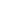 